КОМИТЕТ АДМИНИСТРАЦИИ ТЮМЕНЦЕВСКОГО РАЙОНА  ПО ОБРАЗОВАНИЮ АЛТАЙСКОГО КРАЯП Р И К А З  17.11.2016г.                                   с. Тюменцево                              № 160«О проведении выездного  семинара - практикума заведующих ДОУ Тюменцевского района»     В соответствии с планом работы ИМК на 2016 учебный год и в целях повышения профессиональной компетентности руководителей муниципальных дошкольных образовательных учреждений ПРИКАЗЫВАЮ:1.Провести выездной семинар – практикум для заведующих МДОУ Тюменцевского района по теме: «Реализация системно – деятельностного подхода в практике работы ДОУ на этапе введения ФГОС» (разработка любого вида воспитательно – образовательной деятельности» на базе МКДОУ Грязновский детский сад «Ручеёк».  2. Утвердить:2.1. План подготовки (приложение 1)2.2.Программу проведения семинара – практикума (приложение 2). 3. Ответственными за организацию и проведение семинара - практикума назначить  методиста ДОУ комитета Администрации Тюменцевского района по образованию Саврулину С.Ю. и заведующего МКДОУ  Грязновский детский сад «Ручеёк» Ишкову В.В.  4. Контроль исполнения настоящего приказа возложить на методиста ДОУ комитета Администрации Тюменцевского района по образованию Саврулину С.Ю.Председатель комитета по образованию                       Н.П.Щегренева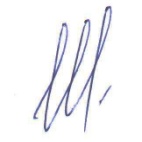                                                                                                         Приложение 2.                                                        ПРОГРАММА                    выездного  семинара - практикума для заведующих ДОУ. Тема семинара-совещания: «Реализация системно – деятельностного подхода в практике работы ДОУ на этапе реализации ФГОС»  (разработка любого вида воспитательно – образовательной деятельности». Дата проведения: 23 ноября 2016 года. Место проведения: МКДОУ Грязновский детский сад «Ручеёк» с. Грязново Время проведения: 10.00 – 15.00. 10.00- 10.15.                                           Регистрация участников семинара  10.15- 1030.                                            Экскурсия по детскому саду.10.30 – 10.45.                                         Открытие семинара. 10.45. – 11.00.                                        Приветственное слово заведующего                                                                                               МКДОУ  Грязновский детский сад                                                                                   «Ручеёк» Ишковой В.В. 11.00. – 11.10.                                       «Реализация системно –                                                                                   деятельностного подхода в практике                                                                           работы ДОУ на этапе реализации                                                                   ФГОС ДОО» заведующий РИМК                                                                          Саврулина С.Ю.11.10-11.40.                                           Проведение открытых занятий                                                                                      воспитателями ДОУ.11.40.- 12.00.                                         Мастер – класс12.00.- 12.30.                                        «Практическая помощь родителям,                                                                                                              воспитывающих, в семье ребёнка с                                                                ОВЗ» консультация психолога.   12.30.- 13.00 .                                      Инструктивное совещание.  Методист                                                                          ДОУ комитета Администрации                                                                                                            Тюменцевского района по образованию                                                                                            Саврулина С.Ю.                                                                                                              Приложение 1.                                                                                                               ПЛАН        подготовки выездного семинара - практикума для заведующих ДОУ 1. Подготовка документов о проведении семинара - практикума:  - приказ комитета о проведении семинара - практикума;  - разработка  программы семинара - практикума;  - разработка  плана подготовки семинара - практикума. Исполнитель: методист ДОУ комитета Администрации Тюменцевского района по образованию Саврулина С.Ю.  2. Организационная работа:  - формирование группы по подготовке и проведению выездного семинара -          практикума;  - оповещение о проведении семинара – практикума через сайт комитета Администрации Тюменцевского района по образованию Исполнитель: методист ДОУ комитета Администрации Тюменцевского района по образованию Саврулина С.Ю.  